Załącznik nr 1FORMULARZ OFERTOWYOferta dotyczy: baterii z załącznika nr 2 do Ogłoszenia o zbędnych składnikach rzeczowych majątku ruchomego w ilości ………..……sztuk.(niepotrzebne skreślić)Imię i nazwisko oferenta lub nazwa firmy oferenta:	…………..……………………….…………………………… ……………………………………………….…………………….………………………………………………………………………………(w przypadku firmy podać również imię, nazwisko oraz funkcję podpisującego; ; w przypadku reprezentacji oferenta przez pełnomocnika, do oferty należy dołączyć pełnomocnictwo potwierdzające umocowanie do reprezentacji)								…………………………………………………………………							…………………………………………………………………Adres zamieszkania / siedziby firmy:		…………………………………………………….……………							…………………………………………………………………Oferowana cena netto i brutto w PLN (jednostkowa i łączna za składniki majątku ruchomego, którego dotyczy oferta)	      		cena jednostkowa: ………………………… (słownie: …………………………………..………………) złotych netto, tj. ……………………………… (słownie: ………………………………….…….) złotych bruttoilość sztuk……………………………………….tj. łącznie: ………………………………… (słownie: ………………………………….…………………………) złotych netto, tj. ……………………………… (słownie: ………………………………………..………………..……….) złotych brutto.Forma płatności:  przelew Niniejszym oświadczam, iż:	- zapoznałem się ze stanem technicznym ww. składników, których oferta dotyczy,- ponoszę odpowiedzialność za skutki wynikające z rezygnacji z oględzin.- uważam się za związanego ofertą przez 30 dni od dnia, w którym dokonano otwarcia ofertData, miejsce oraz podpis:	………………………………………………….(ofertę należy podpisać podpisem zaufanym, podpisem osobistym lub kwalifikowanym podpisem elektronicznym)Załącznik nr 2OPIS STAN TECHNICZNYBaterie litowo - jonowe do rowerów elektrycznych – sztuk 460 - możliwość zakupu pojedynczych sztukOgniwa litowo-jonowe typu 18650 Pojemność 375 WhNapięcie pracy 36 VBateria o kształcie prostopadłościennym o wymiarach 9,5 x 9 x 28 cmUWAGI:jedno główne niehermetyczne gniazdo ładowania;BMS baterii z funkcją blokady ładowania. Do ładowania niezbędne jest posiadanie dedykowanego oprogramowania kompatybilnego z stosowaną ładowarką;bateria nie jest kompletnym samodzielnym elementem mogącym być użytym bezpośrednio do systemu wspomagania roweru elektrycznego;bateria posiada nietypowe złącze ładowania; bateria nie posiada  gniazda / bazy do dokowania/mocowania w celu ładowania i zamocowania w konstrukcji roweru;bateria nie posiada dodatkowego złącza umożliwiającego  ładowanie baterii gdy jest  zamocowana w rowerze;bateria nie jest wyposażona w kompatybilną ładowarkę;bateria nie posiada wskaźnika naładowani;bateria nie posiada zabezpieczeń antykradzieżowych.Załącznik nr 3Minimalna cena za baterię litowo - jonową do rowerów elektrycznych to kwota 55,00 zł netto/sztuka (tj. 67,65 zł brutto/sztuka).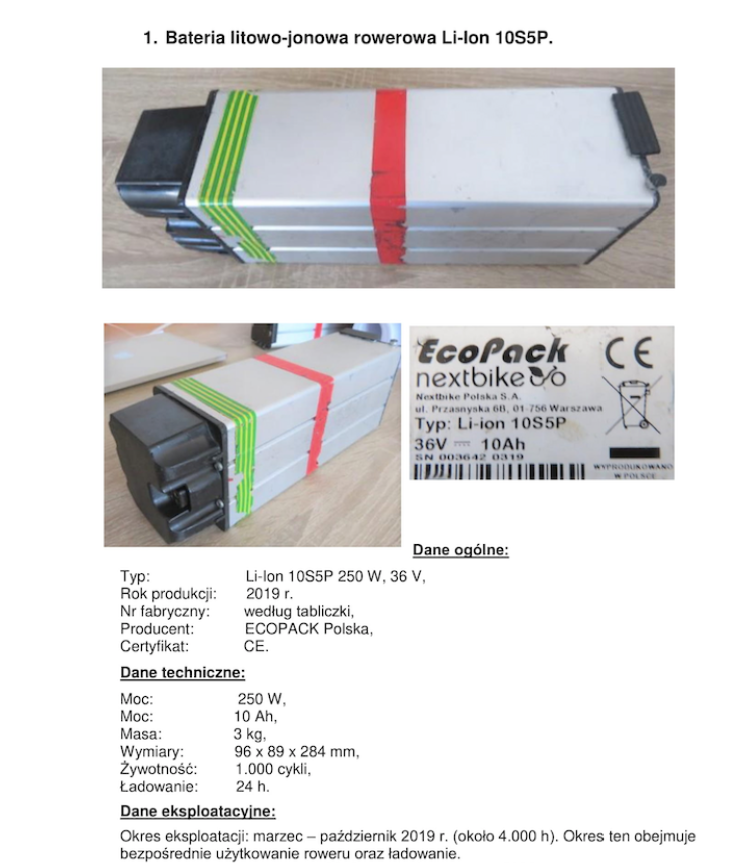 